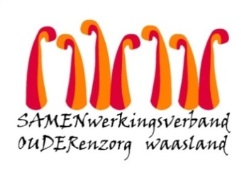 Nieuwsbrief WZC Hofstede – 24 juli 2020Beste,
Sinds de vorige nieuwsbrief zijn het aantal besmettingen met Covid-19 exponentieel toegenomen.  Daarom besliste de Vlaamse Taskforce gisteren dat alle woonzorgcentra vanaf zaterdag 25 juli  (tijdelijk) een stap moeten terug zetten wat betreft bezoek.  Daarom deze nieuwsbrief met de volgende praktische afspraken : Bezoek in WZC Hofstedezal vanaf zaterdag 25 juli opnieuw als volgt worden georganiseerd :op afspraak : het vertrouwde online afsprakensysteem op onze website www. samenouder.be wordt terug geactiveerd vanaf zaterdag 25 juli om 12u enkel buiten of in de cafetaria, niet meer in de kamer met uitzondering van palliatieve zorgsituaties. Omdat u voor dit weekend nog geen afspraak kan maken, kan nu zaterdag en zondag het bezoek enkel buiten doorgaan tussen 14u en 16u.  Gelieve echter, indien mogelijk, uw bezoek tot maandag of dinsdag uit te stellen.  Bezoek op de kamer kan niet meer!Wie mag op bezoek komen?maximaal 2 bezoekers per bezoekmomentenkel meerderjarigenenkel personen uit de persoonlijke “bubbel” van de bewoner In welke omstandigheden mag u NIET op bezoek komen? Indien u momenteel of de laatste 14 dagen voorafgaand aan het bezoek Covid-19 symptomen vertoont of in contact bent geweest met personen die Covid-19 symptomen vertonen/vertoonden :  hoestenkoorts vermoeidheid ademhalingsproblemen  verminderde reuk- en smaakzinIndien u zelf op vakantie bent geweest in een oranje of rode zone of indien u in contact bent geweest met personen die in deze zones hebben gereisd.   Check de website van Buitenlandse Zaken om de code te weten.Wanneer kan ik op bezoek komen?De bezoekmomenten worden terug per afdeling gepland.  In de afsprakentool ziet u duidelijk wanneer welke afdeling aan de beurt komt.  Gelieve dit te respecteren.  De weekendregeling zal pas maandag worden beslist. Waar zal het bezoek plaatsvinden?In de cafetaria en bij mooi weer ook buitenIn- en uitgang via de schuifdeuren van de cafetariaHoe verloopt het praktisch? Bezoekers en bewoners kunnen enkel plaatsnemen aan een tafel met een plexischerm, vandaar de noodzaak om te reserveren. Handhygiëne blijft heel erg belangrijk : was uw handen grondig voor vertrek. Ontsmet de handen met de voorziene handalcohol bij de toegang van de cafetaria. U draagt continue uw mondmasker.  Enkel binnen achter het plexischerm mag u het uitdoen. Kleine voorwerpen of post uitwisselen is toegestaan.  Het meebrengen van dieren is niet toegestaan.Toiletbezoek is niet mogelijk.Er wordt geen drank meer geserveerd. Geen fysieke contacten (handen geven, kussen, omhelzen, knuffelen).Verlaten van de voorziening door de bewoner.De bewoner kan enkel nog het woonzorgcentrum verlaten voor medische redenen.  Zakelijke afspraken kunnen steeds in de cafetaria, buiten de bezoekuren, worden georganiseerd.  De wasVanaf maandag zetten wij weer twee rekken voor u klaar : Ter hoogte van de ingang voor het deponeren van de propere was.Ter hoogte van de brandtrap voor de vuile was. De vuile was wordt telkens op dinsdag en vrijdag vanaf 12u klaargezet. Bij ziekte in uw gezin vragen wij u om de was door iemand anders te verzorgen.  U kan ook steeds beroep doen op de wasserij waarmee wij samenwerken.  BoodschappenOp de tijdstippen van het bezoek kan u op het rek in de inkomhal de boodschappen afleveren. Vermijd grote verpakkingen (maximum 6 grote flessen of 12 kleine). Vermeld duidelijk naam en kamernummer. CommunicatieNaast de bezoekregeling starten we ook weer de andere contactmogelijkheden via whatsapp, Skype, Messenger… op.  Tot slotHet moeten terug schroeven van de vrijheid die we de voorbije weken hadden, is bitterhard.  Maar we hebben geen andere keuze.  De cijfers evolueren té snel en té veel in de verkeerde richting.  Ik denk dat we allemaal aanvoelen dat we eventjes gas moeten terugnemen om ook tijdens de tweede Covid golf gespaard te blijven van besmettingen in WZC Hofstede. Gelieve mij te excuseren dat ik de nieuwe maatregelen nu pas communiceer maar er werd ons terug niet veel tijd gegund om onze zeilen terug van richting te veranderen.  Anderzijds waren jullie wellicht deze boodschap verwachtende na de onrustwekkende berichtgeving in de media. Laten we samen deze heropflakkering van de coronacrisis indijken.    Volg zelf de afspraken strikt na en sensibiliseer mee met ons uw omgeving om dit ook te doen.    #samentegencoronaVriendelijke groet wegens het Hofstede zorgteam,
Christel Vande KerckhoveDagelijks verantwoordelijke